PART IAnswer any FIVE of the following						5 X 14 = 70Explain the three generation of Human Rights with important year marks in history. What does article 15 of the Indian constitution guarantee? Detail some of the issues faced in the Indian scenario where article 15 is violated. Highlight the salient features of the Prohibition of Employment as Manual Scavengers and their Rehabilitation Act 2013.Detail the structure and functions of the National Human Rights Commission. Explain Ethnic Sensitive Practice with a suitable case study.Highlight the salient features of the UDHR with specific reference to Civil, Political and Cultural rights of an individual.Read the following case study and narrate five roles of a Social Worker as a Human Rights Activist with specific usage of 3 principles, 4 skills of Social Work, 1 article based on Indian legislation and 3 articles of the UDHR. ST. JOSEPH’S COLLEGE (AUTONOMOUS), BANGALORE-27ST. JOSEPH’S COLLEGE (AUTONOMOUS), BANGALORE-27ST. JOSEPH’S COLLEGE (AUTONOMOUS), BANGALORE-27ST. JOSEPH’S COLLEGE (AUTONOMOUS), BANGALORE-27ST. JOSEPH’S COLLEGE (AUTONOMOUS), BANGALORE-27ST. JOSEPH’S COLLEGE (AUTONOMOUS), BANGALORE-27ST. JOSEPH’S COLLEGE (AUTONOMOUS), BANGALORE-27BSW - IV SEMESTERBSW - IV SEMESTERBSW - IV SEMESTERBSW - IV SEMESTERBSW - IV SEMESTERBSW - IV SEMESTERBSW - IV SEMESTERSEMESTER EXAMINATION: APRIL 2020SEMESTER EXAMINATION: APRIL 2020SEMESTER EXAMINATION: APRIL 2020SEMESTER EXAMINATION: APRIL 2020SEMESTER EXAMINATION: APRIL 2020SEMESTER EXAMINATION: APRIL 2020SEMESTER EXAMINATION: APRIL 2020SW 4218: HUMAN RIGHTS AND SOCIAL JUSTICESW 4218: HUMAN RIGHTS AND SOCIAL JUSTICESW 4218: HUMAN RIGHTS AND SOCIAL JUSTICESW 4218: HUMAN RIGHTS AND SOCIAL JUSTICESW 4218: HUMAN RIGHTS AND SOCIAL JUSTICESW 4218: HUMAN RIGHTS AND SOCIAL JUSTICESW 4218: HUMAN RIGHTS AND SOCIAL JUSTICETime- 2 1/2  hrsTime- 2 1/2  hrsMax Marks-70Max Marks-70Max Marks-70This paper contains ONE printed page and one partThis paper contains ONE printed page and one partThis paper contains ONE printed page and one partThis paper contains ONE printed page and one partThis paper contains ONE printed page and one partThis paper contains ONE printed page and one partThis paper contains ONE printed page and one part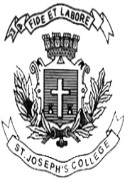 